	МІСЬКІ ЗМАГАННЯ НА ПРИЗИ КЛУБУ «ШКІРЯНИЙ М’ЯЧ» СЕРЕД ШКОЛЯРІВ 2003 Р.Н. 25-27 КІВТНЯ 2017 Р. М. ХАРКІВ, СТАДІОН ДЮСШ № 5.КАЛЕНДАР	МІСЬКІ ЗМАГАНН НА ПРИЗИ КЛУБУ «ШКІРЯНИЙ М’ЯЧ» СЕРЕД ШКОЛЯРІВ 2004 Р.Н. 18-20 КІВТНЯ 2017 Р. М. ХАРКІВ, СТАДІОН ДЮСШ № 5.	МІСЬКІ ЗМАГАННЯ НА ПРИЗИ КЛУБУ «ШКІРЯНИЙ М’ЯЧ» СЕРЕД ШКОЛЯРІВ 2005 Р.Н. 25-27 КІВТНЯ 2017 Р. М. ХАРКІВ, СТАДІОН ДЮСШ № 5.*Перше місце визначено за результатами змагань з елементів техніки гри в футбол 	МІСЬКІ ЗМАГАННЯ НА ПРИЗИ КЛУБУ «ШКІРЯНИЙ М’ЯЧ» СЕРЕД ШКОЛЯРІВ 2006 Р.Н. 18-20 КІВТНЯ 2017 Р. М. ХАРКІВ, СТАДІОН ДЮСШ № 5.МГрупа «А»123ІВНПМЯЧІРМО1Шевченківський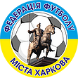 3:00:121013:1232Немишлянський0:33:021013:3033Київський 1:00:321011:3-23МГрупа «В»123ІВНПМЯЧІРМО1Індустріальний3:01:022004:0462Основ’янський0:31:021011:3-233Слобідський0:10:120020:2-20МГрупа «С»123ІВНПМЯЧІРМО1Новобаварський2:11:022003:1262Московський1:22:220113:4-113Холодногірський0:12:220112:3-11М1-3 місця123ІВНПМЯЧІРМО1Новобаварський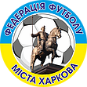 2:13:022005:1462Шевченківський1:23:021014:2233Індустріальний0:30:320030:6-60М4-6 місця123ІВНПМЯЧІРМО4Московський1:12:021103:1245Основ’янський1:10:020201:1026Немишлянський0:20:020110:2-21М7-9 місця123ІВНПМЯЧІРМО1Слобідський3:11:022004:1362Київський1:33:021014:3133Холодногірський0:10:320020:4-40МГрупа «А»123ІВНПМЯЧІРМО1Основ’янський 1:02:221103:2142Київський0:11:021011:1033Шевченківський2:20:120112:3-11МГрупа «В»123ІВНПМЯЧІРМО1Слобідський 5:18:0220013:11262Московський1:55:021016:5133Немишлянський0:80:520020:13-130МГрупа «С»123ІВНПМЯЧІРМО1Індустріальний 0:04:021104:0442Холодногірський0:01:120201:1023Новобаварський0:41:120111:5-41М1-3 місця123ІВНПМЯЧІРМО1Слобідський3:14:022007:1662Індустріальний1:32:021013:3033Основ’янський0:40:220020:6-60М4-6 місця123ІВНПМЯЧІРМО4Московський0:02:121102:1145Київський0:02:220202:2026Холодногірський 1:22:220113:4-11М7-9 місця123ІВНПМЯЧІРМО7Новобаварський1:03:022004:0468Шевченківський0:13:021013:1239Немишлянський0:30:320020:6-60МГрупа «А»123ІВНПМЯЧІРМО1Основ’янський 2:11:121103:2142Індустріальний 1:22:121013:3033Холодногірський1:11:220112:3-11МГрупа «В»123ІВНПМЯЧІРМО1Шевченківський3:04:122007:1662Новобаварський0:35:021015:3233Київський1:40:520021:9-80МГрупа «С»123ІВНПМЯЧІРМО1Слобідський1:15:021106:1542Московський1:13:320204:4023Немишлянський0:53:320113:8-51М1-3 місця123ІВНПМЯЧІРМО1*Слобідський1:13:121104:2242Шевченківський1:13:121104:2243Основ’янський1:31:320022:6-40М4-6 місця123ІВНПМЯЧІРМО4Індустріальний3:03:022006:0665Московський0:33:021013:3036Новобаварський0:30:320020:6-60М7-9 місця123ІВНПМЯЧІРМО7Немишлянський5:21:121106:3348Київський2:53:021015:5039Холодногірський1:10:320111:4-30МГрупа «А»123ІВНПМЯЧІРМО1Холодногірський 2:05:022007:0762Московський0:22:021012:2033Немишлянський 0:50:220020:7-70МГрупа «В»123ІВНПМЯЧІРМО1Слобідський6:09:0220015:01562Новобаварський0:63:021013:6-333Основ’янський 0:90:320020:12-120МГрупа «С»123ІВНПМЯЧІРМО1Індустріальний4:07:0220011:01162Київський0:44:121014:5-133Шевченківський 0:71:420021:11-100М1-3 місця123ІВНПМЯЧІРМО1Індустріальний7:18:0220015:11462Слобідський1:72:220113:9-613Холодногірський0:82:220112:10-81М4-6 місця123ІВНПМЯЧІРМО4Київський5:05:1220010:1965Московський0:52:121012:6-436Новобаварський1:51:220022:7-50М7-9 місця123ІВНПМЯЧІРМО7Шевченківський3:03:022006:0668Немишлянський0:33:021013:3039Основ’янський0:30:320020:6-60